Chapter in Review DisplayChapter in Review Display, a team event, recognizes chapters that develop and implement a well-balanced program of work and promote FCCLA and Family and Consumer Sciences and/ or related occupations and skills to the community. Participants must prepare a display and an oral presentation.EVENT CATEGORIESJunior: through grade 9Senior: grades 10–12Occupational: grades 10–12See page 84 for more information on event categories.PROCEDURES & TIME REQUIREMENTSAt the designated participation time, participants will have 5 minutes to set up a display. Other persons may not assist.The oral presentation may be up to 15 minutes in length. A one-minute warning will be given at 14 minutes. Participants will be stopped at 15 minutes.If audio and/or visual recordings are used, they are limited to a 3 minute playing time during the presentation.Following the presentation, evaluators will have 5 minutes to interview participants.Following the interview, evaluators will have 5 minutes to review the display.Evaluators will have up to 5 minutes to use the rubric to score and write comments for participants.ELIGIBILITY &GENERAL INFORMATIONReview “Eligibility and General Rules for All Levels of Competition” on page 87 prior to event planning and preparation.A table or freestanding space will be provided. Participant(s) must bring all necessary supplies and/or equipment. Wall space will not be available.Access to an electrical outlet will not be provided. Participants are encouraged to bring fully charged devices such as laptops, tablets, etc., to use for audiovisual presentation.Items within the display may be used as in- hand visuals during the oral presentation, but must be returned within display dimensions when done.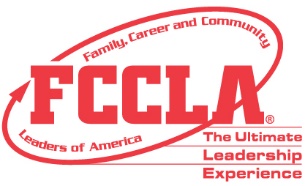 CHAPTER IN REVIEW DISPLAYSpecificationsDisplayA display should be used to document and illustrate the chapter’s program of work.The display may be either freestanding or tabletop. Freestanding displays should not exceed a space 48" deep by 60" wide by 72" high, including audiovisual equipment. Tabletop displays should not exceed a space 30" deep by 48" wide by 48" high, including any audiovisual equipment. Information or props outside the display will be considered part of the display and subject to penalty (tablecloths, storage items, boxes below the table, etc.). Scrapbooks, flip charts, portfolios, and photo albums are not allowed. Each display must include a project identification page and a Planning Process summary page.Chapter in Review Display Rubric (continued)Oral PresentationThe oral presentation may be up to 15 minutes in length and is delivered to evaluators. The presentation should describe the chapter’s year-long program of work and how it was implemented. Participants presenting a display may use audio and/or visual recordings, but they are limited to a 3 minute playing time. Participants may not carry in additional visuals or props for the oral presentation. The display may be used as a visual during the oral presentation.STAR Events Point Summary FormCHAPTER IN REVIEW DISPLAYDIRECTIONS:Make sure all information at top is correct. If a student named is not participating, cross their name(s) off. If a team does not show, please write “No Show” across the top and return with other forms. Do NOT change team or station numbers.Before student presentation, the room consultants must check participants’ display using the criteria and standards listed below and fill in the boxes.At the conclusion of presentation, verify evaluator scores and fill in information below. Calculate the final score and ask for evaluators’ verification. Place this form in front of the completed rubrics and staple all items related to the presentation together.At the end of competition in the room, double check all scores, names, and team numbers to ensure accuracy. Sort results by team order and turn in to the Lead or Assistant Lead Consultant.Please check with the Lead or Assistant Lead Consultant if there are any questions regarding the evaluation process.CHAPTER IN REVIEW DISPLAYRubricChapter in Review Display Rubric (continued)PointsEvaluator’s Comments:TOTAL(90 points possible)Evaluator #  	Evaluator Initial  	Room Consultant Initial GENERAL INFORMATIONGENERAL INFORMATIONGENERAL INFORMATIONGENERAL INFORMATIONGENERAL INFORMATIONGENERAL INFORMATIONGENERAL INFORMATIONGENERAL INFORMATIONGENERAL INFORMATIONIndividual or Team EventPrepare Ahead of TimeEquipment ProvidedElectrical AccessParticipant Set Up / Prep TimeRoom Consultant & Evaluator Review TimeMaximum Oral Presentation TimeEvaluation Interview TimeTotal Event TimeTeamDisplay, Oral PresentationTableNot provided5 minutes5 minutes after presentation1-minute warning at 14 minutes; stopped at 15 minutes5 minutes35 minutesPRESENTATION ELEMENTS ALLOWEDPRESENTATION ELEMENTS ALLOWEDPRESENTATION ELEMENTS ALLOWEDPRESENTATION ELEMENTS ALLOWEDPRESENTATION ELEMENTS ALLOWEDPRESENTATION ELEMENTS ALLOWEDPRESENTATION ELEMENTS ALLOWEDPRESENTATION ELEMENTS ALLOWEDPRESENTATION ELEMENTS ALLOWEDPRESENTATION ELEMENTS ALLOWEDAudioCostumesEasel(s)File FolderFlip Chart(s)PortfolioProps/ PointersSkitsPresentation EquipmentVisualsProject Identification PageOne 8 ½" x 11" page on plain paper, with no graphics or decorations; must include participants’ name(s), chapter name, school, city, state, FCCLA national region, event name, and project title.FCCLA Planning ProcessSummary PageOne 8 ½" x 11" summary page of how each step of the Planning Process was used to plan and implement the chapter’s program of work; use of the Planning Process may also be described in the oral presentation.Evidence of OnlineProject Summary SubmissionComplete the online project summary form located on the STAR Events Resources page of the FCCLA national website and include proof of submission on the display.Membership CampaignsActively recruit new members and maintain current ones through creative and innovative campaigns.Meetings Schedule and indicate attendance at chapter, district/regional, state, and/or national meetings.Recognition ActivitiesConduct and participate in ceremonies; and recognize chapter members for their efforts.Leadership, Competitive, Cooperative, and Individualized Projects/ActivitiesEngage chapter members in leadership activities, competitive events, cooperative projects, and individualized activities. Community Service ActivitiesPlan and conduct service projects benefiting the school and/or community.Chapter Resource DevelopmentMaintain adequate chapter finances through fundraising campaigns or other efforts.Chapter BudgetDocument the flow of money in and out of the chapter budget for the current year. Budget template available at www.fcclainc.org/content/resourcesState and National ProgramsComplete project activities related to state and national programs.Public Relations EffortsUse a variety of public relations techniques to increase public awareness of FCCLA and Family and Consumer Sciences and/or related occupations.AppearanceDisplay should be neat, legible, professional, and creative and use correct grammar and spelling.Organization/DeliveryDeliver oral presentation in an organized, sequential manner; concisely and thoroughly summarize program of work.Program of WorkDiscuss how program of work allows and reflects the Purposes of FCCLA and Family and Consumer Sciences and members to develop leadership, management, communication, and personal skills by planning, conducting, and evaluating a well-balanced program of work.VoiceSpeak clearly with appropriate pitch, tempo, and volume.Body Language/Clothing ChoiceUse appropriate body language including gestures, posture, mannerisms, eye contact, and appropriate handling of display and notes or notecards if used. Wear appropriate clothing for the nature of the presentations.Grammar/Word Usage/PronunciationUse proper grammar, word usage, and pronunciation.Responses to Evaluators’ QuestionsProvide clear and concise answers to evaluators’ questions regarding project. Questions are asked after the presentation.Name of Participant ___________________________________________________________________________________________________Name of Participant ___________________________________________________________________________________________________Name of Participant ___________________________________________________________________________________________________Name of Participant ___________________________________________________________________________________________________Name of Participant ___________________________________________________________________________________________________Chapter____________________________________________State_______Team #_________Station #______Category______ROOM CONSULTANT CHECKROOM CONSULTANT CHECKROOM CONSULTANT CHECKROOM CONSULTANT CHECKROOM CONSULTANT CHECKROOM CONSULTANT CHECKROOM CONSULTANT CHECKPointsRegistration Packet0 or 3 pointsPicked up by adviser or designated adult during scheduled timePicked up by adviser or designated adult during scheduled timePicked up by adviser or designated adult during scheduled timePicked up by adviser or designated adult during scheduled timePicked up by adviser or designated adult during scheduled timePicked up by adviser or designated adult during scheduled timeRegistration Packet0 or 3 points                   No          0                   No          0                   No          0                          Yes          3                          Yes          3                          Yes          3Online Event Orientation Documentation0 or 2 points0Official documentation not provided at presentation time or signed by adviser0Official documentation not provided at presentation time or signed by adviser0Official documentation not provided at presentation time or signed by adviser2Official documentation provided  at presentation time and signed by adviser2Official documentation provided  at presentation time and signed by adviser2Official documentation provided  at presentation time and signed by adviserDisplay Set-Up0-1 point0Participants did not set up their display within allotted time period0Participants did not set up their display within allotted time period0Participants did not set up their display within allotted time period1Participants set up display during allotted time period1Participants set up display during allotted time period1Participants set up display during allotted time periodDisplay Dimensions0–1 point0Does not fit with the appropriate dimensions/objects not returned within display after presentation0Does not fit with the appropriate dimensions/objects not returned within display after presentation0Does not fit with the appropriate dimensions/objects not returned within display after presentation1The display fits/objects returned within display after presentation1The display fits/objects returned within display after presentation1The display fits/objects returned within display after presentationProject Identification Page0–1 point0Project ID page is missing or incomplete0Project ID page is missing or incomplete0Project ID page is missing or incomplete1Project ID page is present and completed correctly1Project ID page is present and completed correctly1Project ID page is present and completed correctlyProject Summary Submission Proof0–1 point0Project Summary Submission missing0Project Summary Submission missing0Project Summary Submission missing1Project Summary Submission present1Project Summary Submission present1Project Summary Submission presentPunctuality0–1 point0Participant was late for presentation0Participant was late for presentation0Participant was late for presentation1Participant was on time for presentation1Participant was on time for presentation1Participant was on time for presentationEVALUATORS’ SCORESROOM CONSULTANT TOTALROOM CONSULTANT TOTALROOM CONSULTANT TOTALEvaluator 1__________Initials __________Initials __________Initials __________(10 points possible)(10 points possible)(10 points possible)Evaluator 2__________Initials __________Initials __________Initials __________AVERAGE EVALUATOR SCOREAVERAGE EVALUATOR SCOREAVERAGE EVALUATOR SCORE_  _ . _  _Evaluator 3__________Initials __________Initials __________Initials __________(90 points possible)(90 points possible)(90 points possible)_  _ . _  _Total Score__________divided by number of evaluatorsdivided by number of evaluatorsdivided by number of evaluatorsFINAL SCOREFINAL SCOREFINAL SCORE_  _ . _  _                    __________= AVERAGE EVALUATOR SCORERounded only to the nearest hundredth (i.e. 79.99 not 80.00)= AVERAGE EVALUATOR SCORERounded only to the nearest hundredth (i.e. 79.99 not 80.00)= AVERAGE EVALUATOR SCORERounded only to the nearest hundredth (i.e. 79.99 not 80.00)= AVERAGE EVALUATOR SCORERounded only to the nearest hundredth (i.e. 79.99 not 80.00)= AVERAGE EVALUATOR SCORERounded only to the nearest hundredth (i.e. 79.99 not 80.00)(Average Evaluator Score plus Room Consultant Total)_  _ . _  _RATING ACHIEVED (circle one)RATING ACHIEVED (circle one)Gold: 85-100Silver: 70-84.99Silver: 70-84.99Bronze: 1-69.99Bronze: 1-69.99VERIFICATION OF FINAL SCORE AND RATING (please initial)VERIFICATION OF FINAL SCORE AND RATING (please initial)VERIFICATION OF FINAL SCORE AND RATING (please initial)VERIFICATION OF FINAL SCORE AND RATING (please initial)VERIFICATION OF FINAL SCORE AND RATING (please initial)VERIFICATION OF FINAL SCORE AND RATING (please initial)VERIFICATION OF FINAL SCORE AND RATING (please initial)Evaluator 1__________     Evaluator 2__________ Evaluator 3__________ Adult Room Consultant__________ Event Lead Consultant__________Evaluator 1__________     Evaluator 2__________ Evaluator 3__________ Adult Room Consultant__________ Event Lead Consultant__________Evaluator 1__________     Evaluator 2__________ Evaluator 3__________ Adult Room Consultant__________ Event Lead Consultant__________Evaluator 1__________     Evaluator 2__________ Evaluator 3__________ Adult Room Consultant__________ Event Lead Consultant__________Evaluator 1__________     Evaluator 2__________ Evaluator 3__________ Adult Room Consultant__________ Event Lead Consultant__________Evaluator 1__________     Evaluator 2__________ Evaluator 3__________ Adult Room Consultant__________ Event Lead Consultant__________Evaluator 1__________     Evaluator 2__________ Evaluator 3__________ Adult Room Consultant__________ Event Lead Consultant__________Evaluator 1__________     Evaluator 2__________ Evaluator 3__________ Adult Room Consultant__________ Event Lead Consultant__________Name of Participant ___________________________________________________________________________________________________Name of Participant ___________________________________________________________________________________________________Name of Participant ___________________________________________________________________________________________________Name of Participant ___________________________________________________________________________________________________Name of Participant ___________________________________________________________________________________________________Chapter____________________________________________State_______Team #_________Station #______Category______DISPLAYDISPLAYDISPLAYDISPLAYDISPLAYDISPLAYDISPLAYDISPLAYDISPLAYDISPLAYDISPLAYDISPLAYDISPLAYDISPLAYPointsFCCLAPlanning Process Summary Page0–5 points0Planning Process summary not provided0Planning Process summary not provided1Inadequate steps in the Planning Process are presented1Inadequate steps in the Planning Process are presented1Inadequate steps in the Planning Process are presented2All Planning Process steps are presented but not summarized2All Planning Process steps are presented but not summarized3All Planning Process steps are summarized3All Planning Process steps are summarized4Evidence that the Planning Process was utilized to plan project4Evidence that the Planning Process was utilized to plan project4Evidence that the Planning Process was utilized to plan project5The Planning Process is used to plan the project. Each step is fully explainedMembership Campaigns0–5 points0Not evident0Not evident0Not evident11 or no campaign shown11 or no campaign shown11 or no campaign shown2-3Campaigns described2-3Campaigns described2-3Campaigns described2-3Campaigns described4-5Campaigns are creative, thorough and successful4-5Campaigns are creative, thorough and successful4-5Campaigns are creative, thorough and successfulMeetings0-3 points0No evidence shown0No evidence shown0No evidence shown1Meetings held/attended1Meetings held/attended1Meetings held/attended2Meetings scheduled but attendance not indicated2Meetings scheduled but attendance not indicated2Meetings scheduled but attendance not indicated2Meetings scheduled but attendance not indicated3Meetings appropriately scheduled with attendance noted at chapter, district/regional, state and/or national levels3Meetings appropriately scheduled with attendance noted at chapter, district/regional, state and/or national levels3Meetings appropriately scheduled with attendance noted at chapter, district/regional, state and/or national levelsRecognition Activities0–3 points0Not evident0Not evident0Not evident1Limited or no activities shown1Limited or no activities shown1Limited or no activities shown2Recognition activities are held appropriately2Recognition activities are held appropriately2Recognition activities are held appropriately2Recognition activities are held appropriately3Recognition activities are creative and built into each event, multiple strategies3Recognition activities are creative and built into each event, multiple strategies3Recognition activities are creative and built into each event, multiple strategiesLeadership, Competitive, Cooperative, and Individualized Projects and Activities0-10 points0No activities listed1-2Members participate in 1 of the 4 areas identified1-2Members participate in 1 of the 4 areas identified1-2Members participate in 1 of the 4 areas identified3-4Members participate in 2 of the 4 areas identified3-4Members participate in 2 of the 4 areas identified5-6Members participate in 3 of the 4 areas identified5-6Members participate in 3 of the 4 areas identified7-8Members participate in each of the 4 areas identified7-8Members participate in each of the 4 areas identified7-8Members participate in each of the 4 areas identified9-10Members are engaged in each of the 4 areas identified. Strategies result in activities which support and strengthen the program of work9-10Members are engaged in each of the 4 areas identified. Strategies result in activities which support and strengthen the program of workCommunity Service Activities0–5 points0Not evident11 or no activities shown11 or no activities shown11 or no activities shown2Limited service activities shown2Limited service activities shown3Service activities are evident and effective3Service activities are evident and effective42 or more creative and effective service activities with multiple partnerships42 or more creative and effective service activities with multiple partnerships42 or more creative and effective service activities with multiple partnerships5Extensive service activities and effective results5Extensive service activities and effective resultsChapter Resource Development0–5 points0No evidence shown1Limited evidence of resource development1Limited evidence of resource development1Limited evidence of resource development21/more fundraisers or events to generate resources21/more fundraisers or events to generate resources3Multiple fund development activities with varied results3Multiple fund development activities with varied results4Fundraisers and resources sought effectively4Fundraisers and resources sought effectively4Fundraisers and resources sought effectively5A developed system of seeking resources, fundraisers, donations5A developed system of seeking resources, fundraisers, donationsChapter Budget0–5 points0No evidence shown1Budget is evident but lacks information details1Budget is evident but lacks information details1Budget is evident but lacks information details2Budget is evident and may be incomplete2Budget is evident and may be incomplete3Budget is adequate but not extensive3Budget is adequate but not extensive4Budget is detailed4Budget is detailed4Budget is detailed5Budget is detailed and follows generally accepted accounting procedures5Budget is detailed and follows generally accepted accounting proceduresState and National Programs0–5 points0Not evident11 program with limited scope11 program with limited scope11 program with limited scope22 or less activities22 or less activities32 or more activities32 or more activities43 or 4 activities shown with effective results43 or 4 activities shown with effective results43 or 4 activities shown with effective results55 or more activities shows with effective results55 or more activities shows with effective resultsPublic Relations Efforts0–5 points0No evidence0No evidence0No evidence11 activity shown11 activity shown11 activity shown2-32 or more activities shown2-32 or more activities shown2-32 or more activities shown2-32 or more activities shown4-53 or more creative and effective activities with a variety of methods including technology4-53 or more creative and effective activities with a variety of methods including technology4-53 or more creative and effective activities with a variety of methods including technologyDisplay0-5 points0Display not used during presentation1Display has many errors and is not aesthetically pleasing1Display has many errors and is not aesthetically pleasing1Display has many errors and is not aesthetically pleasing2Display has minimal appeal2Display has minimal appeal3Display has good word, color, and design choices3Display has good word, color, and design choices4Display has good word, color, and design choice4Display has good word, color, and design choice4Display has good word, color, and design choice5Display is creative, appropriate and of high quality5Display is creative, appropriate and of high qualityORAL PRESENTATIONORAL PRESENTATIONORAL PRESENTATIONORAL PRESENTATIONORAL PRESENTATIONORAL PRESENTATIONORAL PRESENTATIONORAL PRESENTATIONORAL PRESENTATIONORAL PRESENTATIONORAL PRESENTATIONORAL PRESENTATIONORAL PRESENTATIONORAL PRESENTATIONORAL PRESENTATIONOrganization/ Delivery0 – 10 points0Presentation is not done or presented briefly and does not cover components of the project1-2Presentation covers some topic elements1-2Presentation covers some topic elements1-2Presentation covers some topic elements3-4Presentation covers all topic elements but with minimal information3-4Presentation covers all topic elements but with minimal information5-6Presentation gives complete information but does not explain the project well5-6Presentation gives complete information but does not explain the project well7-8Presentation covers information completely but does not flow well7-8Presentation covers information completely but does not flow well7-8Presentation covers information completely but does not flow well9-10Presentation covers all relevant information with a seamless and logical delivery9-10Presentation covers all relevant information with a seamless and logical deliveryProgram of Work0-5 points0Not evident0Not evident0Not evident1Missing or lacks variety1Missing or lacks variety1Missing or lacks variety1Missing or lacks variety2-3Focuses on a few areas2-3Focuses on a few areas2-3Focuses on a few areas4-5Shows variety/creativity with comprehensive member involvement. Reflects Purposes of FCCLA4-5Shows variety/creativity with comprehensive member involvement. Reflects Purposes of FCCLA4-5Shows variety/creativity with comprehensive member involvement. Reflects Purposes of FCCLAUse of Display during Presentation0-5 points0Display not used during presentation0Display not used during presentation1Display used to limit amount of speaking time1Display used to limit amount of speaking time1Display used to limit amount of speaking time2Display used minimally during presentation2Display used minimally during presentation3Display incorporated throughout presentation3Display incorporated throughout presentation4Display used effectively throughout presentation4Display used effectively throughout presentation4Display used effectively throughout presentation5Presentation moves seamlessly between oral presentation and displayVoice – pitch, tempo, volume0-3 points0 Voice qualities not used effectively0 Voice qualities not used effectively0 Voice qualities not used effectively1Voice quality is adequate1Voice quality is adequate1Voice quality is adequate1Voice quality is adequate2Voice quality is good, but could improve2Voice quality is good, but could improve2Voice quality is good, but could improve3Voice quality is outstanding and pleasing3Voice quality is outstanding and pleasing3Voice quality is outstanding and pleasingBody Language/ Clothing Choice0-3 points0Uses inappropriate gestures, posture or mannerisms, avoids eye contact/inappropriate clothing0Uses inappropriate gestures, posture or mannerisms, avoids eye contact/inappropriate clothing0Uses inappropriate gestures, posture or mannerisms, avoids eye contact/inappropriate clothing1Gestures, posture, mannerisms and eye contact is inconsistent/ clothing is appropriate1Gestures, posture, mannerisms and eye contact is inconsistent/ clothing is appropriate1Gestures, posture, mannerisms and eye contact is inconsistent/ clothing is appropriate1Gestures, posture, mannerisms and eye contact is inconsistent/ clothing is appropriate2Gestures, posture, mannerisms, eye contact, and clothing are appropriate2Gestures, posture, mannerisms, eye contact, and clothing are appropriate2Gestures, posture, mannerisms, eye contact, and clothing are appropriate3Gestures, posture, mannerisms, eye contact, and clothing enhance presentation3Gestures, posture, mannerisms, eye contact, and clothing enhance presentation3Gestures, posture, mannerisms, eye contact, and clothing enhance presentationGrammar/Word Usage/ Pronunciation0-3 points0Extensive (more than 5) grammatical and pronunciation errors0Extensive (more than 5) grammatical and pronunciation errors1Some (3-5) grammatical and pronunciation errors1Some (3-5) grammatical and pronunciation errors1Some (3-5) grammatical and pronunciation errors2Few (1-2) grammatical and pronunciation errors2Few (1-2) grammatical and pronunciation errors3Presentation has no grammatical or pronunciation errors3Presentation has no grammatical or pronunciation errorsResponses to Evaluators’ Questions0-5 points	0 Did not answer evaluators’ questions 1Unable to answer some questions 1Unable to answer some questions 2Responded to all questions but without ease or accuracy3Responded adequately to all questions 3Responded adequately to all questions 4Gave appropriate responses to evaluators’ questions4Gave appropriate responses to evaluators’ questions5 Responses to questions were appropriate and given without hesitation